Bosna i Hercegovina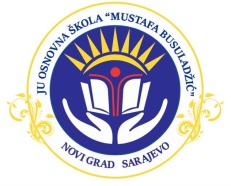 Federacija Bosne i Hercegovine                                               JU Osnovna škola „Mustafa Busuladžić“                                 Kanton Sarajevo                                                                                 Općina Novi Grad Sarajevo     Broj: 01-1-1288/23Sarajevo, 28.11.2023.godineNa osnovu člana 16. stav (4)  Pravilnika o izboru, nadležnostima  i načinu rada školskih  odbora osnovnih škola Kantona Sarajevo („Službene novine Kantona Sarajevo“ broj 35/17) i člana 7. Poslovnika o radu Školskog odbora, predsjednik Školskog odbora upućujeP O Z I Včlanovima Školskog odbora: g-đici Almi Kulić, g-dinu Huseinu Mujkiću i g-dinu Jasminu Šošiću,  kojim se pozivate da prisustvujete  on line 27.sjednici Školskog odbora, koja će se održati u  četvrtak, 30 .11.2023.godine u sa početkom u   15:00 sati . Za ovu  sjednicu Školskog odbora predlažem slijedeći: DNEVNI REDUsvajanje zapisnika sa prethodne sjednice (izvjestilac- sekretar škole);Razmatranje i donošenje Odluke o raspisivanju Javnog konkursa za popunu upražnjenog radnog mjesta u školskoj 2023/2024.godini po Saglasnosti ministrice za odgoj i obrazovanje Kantona Sarajevo ((izvjestilac g-din Duran Mrnđić, direktor škole);Razmatranje i donošenje Odluke o usvajanju    Poslovnika o  izmjenama  Poslovnika o radu Školskog odbora (izvjestilac sekretar škole);Razmatranje i donošenje Odluke o isplati naknade za rad Komisiji za javnu nabavku lož ulja u 2023.godine na osnovu Saglasnosti Ministarstva za odgoj i obrazovanje Kantona Sarajevo broj: 11-07/01-11-36008-804/23 od 16.11.2023.godine (izvjestilac g-din Duran Mrnđić, direktor škole);Informisanje Školskog odbora o  Obavjesti Ministarstva saobraćaja Kantona Sarajevo po zahtjevu Škole  za školski prijevoz (izvjestilac g-din Duran Mrnđić, direktor škole);   Tekuća pitanja.NAPOMENA: Prisustvo na sjednici je obavezno. Ukoliko ste opravdano spriječeni da prisustvujete sjednici, obavezni ste se javiti najkasnije 24 sata prije održavanja sjednice na brojeve telefona škole. 								Predsjednik Školskog odbora							              ____________________								/Sejdo Macić, dipl. ing. el./Dostavljeno:Predsjedniku Školskog odboraČlanovima Školskog odboraDirektoru Škole. 